Person (name)—name suffix, text A[A(11)]Exported from METEOR(AIHW's Metadata Online Registry)© Australian Institute of Health and Welfare 2024This product, excluding the AIHW logo, Commonwealth Coat of Arms and any material owned by a third party or protected by a trademark, has been released under a Creative Commons BY 4.0 (CC BY 4.0) licence. Excluded material owned by third parties may include, for example, design and layout, images obtained under licence from third parties and signatures. We have made all reasonable efforts to identify and label material owned by third parties.You may distribute, remix and build on this website’s material but must attribute the AIHW as the copyright holder, in line with our attribution policy. The full terms and conditions of this licence are available at https://creativecommons.org/licenses/by/4.0/.Enquiries relating to copyright should be addressed to info@aihw.gov.au.Enquiries or comments on the METEOR metadata or download should be directed to the METEOR team at meteor@aihw.gov.au.Person (name)—name suffix, text A[A(11)]Identifying and definitional attributesIdentifying and definitional attributesMetadata item type:Data ElementShort name:Name suffixSynonymous names:Name suffixMETEOR identifier:270255Registration status:Health!, Superseded 04/05/2005Community Services (retired), Superseded 25/08/2005Data Element Concept:Person (name)—name suffixValue Domain:Name suffix text A[A(11)]Value domain attributesValue domain attributesValue domain attributesRepresentational attributesRepresentational attributesRepresentational attributesRepresentation class:TextTextData type:StringStringFormat:A[A(11)]A[A(11)]Maximum character length:1212Collection and usage attributesCollection and usage attributesGuide for use:Valid abbreviations from the Australian Standard AS4590-1999 Interchange of client information.Source and reference attributesSource and reference attributesOrigin:Standards Australia 1999. Australian Standard AS4590-1999 Interchange of Client Information. Sydney: Standards Australia Standards Australia 2002. Australian Standard AS5017-2002 Health Care Client Identification. Sydney: Standards AustraliaData element attributes Data element attributes Collection and usage attributesCollection and usage attributesGuide for use:Mixed case should be used (rather than upper case only).Examples of name suffixes are 'Jr' for Junior and 'MP' for Member of Parliament.Source and reference attributesSource and reference attributesSubmitting organisation:Standards AustraliaNational Health Data CommitteeNational Community Services Data CommitteeRelational attributesRelational attributesRelated metadata references:Has been superseded by Person (name)—name suffix, text A[A(11)]Community Services (retired), Superseded 06/02/2012Health!, Standard 04/05/2005
Is re-engineered from  Name suffix, version 2, DE, Int. NCSDD & NHDD, NCSIMG & NHIMG, Superseded 01/03/2005.pdf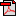  (14.6 KB)No registration statusImplementation in Data Set Specifications:Health care client identificationHealth!, Superseded 04/05/2005DSS specific information: More than one Name suffix may be collected. Use a single space between each suffix.

